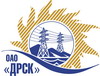 Открытое акционерное общество«Дальневосточная распределительная сетевая  компания»ПРОТОКОЛпроцедуры вскрытия конвертов с заявками участников ПРЕДМЕТ ЗАКУПКИ: закрытый запрос цен по результатам рамочного конкурса Закупка № 58 раздел 2.1.1. «Выполнение мероприятий по технологическому присоединению заявителей к сетям 0.4-10 кВ на территории СП ЦЭС филиала «ПЭС» лот 21 – «Выполнение мероприятий по технологическому присоединению заявителей к сетям 0.4-10 кВ на территории СП ЦЭС филиала «ПЭС» (Ханкайский район с. Камень-Рыболов)»;	лот 22 – «Выполнение мероприятий по технологическому присоединению заявителей к сетям 0.4-10 кВ на территории СП ЦЭС филиала «ПЭС» (Уссурийский район с. Дубовый ключ, с. Кроуновка)»для нужд филиала ОАО «ДРСК» «Приморские электрические сети» (закупки раздела 2.1.1. ГКПЗ 2014 г.).Плановая стоимость:	 лот № 21 – 5 161 080,00 руб. без НДС;				лот №22 – 6 161 680,00 руб. без НДС.Указание о проведении закупки от 28.10.2014 № 270.ПРИСУТСТВОВАЛИ: Два члена постоянно действующей Закупочной комиссии ОАО «ДРСК» 2 уровняИнформация о результатах вскрытия конвертов:лот 21 – «Выполнение мероприятий по технологическому присоединению заявителей к сетям 0.4-10 кВ на территории СП ЦЭС филиала «ПЭС» (Ханкайский район с. Камень-Рыболов)»В ходе проведения закрытого запроса цен было получено 3 предложения, конверты с которыми были размещены в электронном виде на Торговой площадке Системы www.b2b-energo.ru.Вскрытие конвертов было осуществлено в электронном сейфе организатора закрытого запроса цен на Торговой площадке Системы www.b2b-energo.ru автоматически.Дата и время начала процедуры вскрытия конвертов с предложениями участников: 08:00 (московское время) 07.11.2014. (сделано 3 ставки).Место проведения процедуры вскрытия конвертов с предложениями участников: Торговая площадка Системы www.b2b-energo.ruВ конвертах обнаружены предложения следующих участников закрытого запроса цен:лот 22 – «Выполнение мероприятий по технологическому присоединению заявителей к сетям 0.4-10 кВ на территории СП ЦЭС филиала «ПЭС» (Уссурийский район с. Дубовый ключ, с. Кроуновка)»В ходе проведения закрытого запроса цен было получено 3 предложения, конверты с которыми были размещены в электронном виде на Торговой площадке Системы www.b2b-energo.ru.Вскрытие конвертов было осуществлено в электронном сейфе организатора закрытого запроса цен на Торговой площадке Системы www.b2b-energo.ru автоматически.Дата и время начала процедуры вскрытия конвертов с предложениями участников: 10:41 (московское время) 07.11.2014. (сделано 33 ставки).Место проведения процедуры вскрытия конвертов с предложениями участников: Торговая площадка Системы www.b2b-energo.ruВ конвертах обнаружены предложения следующих участников закрытого запроса цен:РЕШИЛИ: Утвердить заседания Закупочной комиссии по вскрытию поступивших на закрытый запрос цен конвертов.Ответственный секретарь Закупочной комиссии 2 уровня ОАО «ДРСК»	О.А. МоторинаТехнический секретарь Закупочной комиссии 2 уровня ОАО «ДРСК»	Т.А. Игнатова№ 645/УКС-Вг. Благовещенскноября 2014№Наименование участника и его адресПредмет и общая цена заявки на участие в закрытом запросе цен (время московское)1ОАО "ВСЭСС" (Россия, г. Хабаровск, ул. Тихоокеанская, 165, 680042)Предложение: подано 06.11.2014 в 06:43
Цена: 5 075 742,00 руб. (цена без НДС)2ООО "ЭДС" (692500, Россия, Приморский край, г. Уссурийск, ул. Тимирязева, д. 29-202)Предложение: подано 06.11.2014 в 05:45
Цена: 5 160 827,00 руб. (цена без НДС)3ООО "УЭМ" (692502 , Приморский край, г. Уссурийск, ул. Штабского, д. 1)Предложение: подано 06.11.2014 в 05:20
Цена: 5 161 080,00 руб. (цена без НДС)№Наименование участника и его адресПредмет и общая цена заявки на участие в закрытом запросе цен (время московское)1ООО "ТехЦентр" (690074, Приморский край, г. Владивосток, ул. Снеговая, д. 18 Б)Предложение: подано 06.11.2014 в 10:11
Цена: 3 559 322,03 руб. (цена без НДС)2ООО "УЭМ" (692502 , Приморский край, г. Уссурийск, ул. Штабского, д. 1)Предложение: подано 06.11.2014 в 10:02
Цена: 3 600 000,00 руб. (цена без НДС)3ООО "ЭДС" (692500, Россия, Приморский край, г. Уссурийск, ул. Тимирязева, д. 29-202)Предложение: подано 06.11.2014 в 09:08
Цена: 4 497 000,00 руб. (цена без НДС)